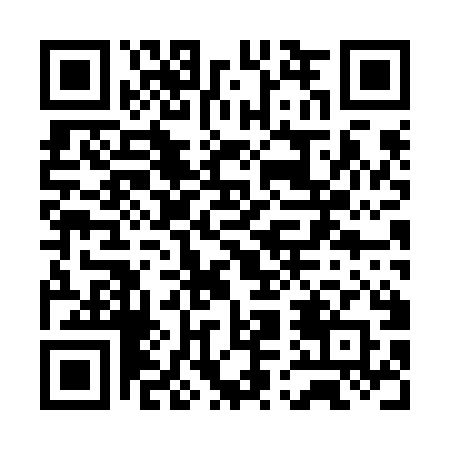 Prayer times for Ravensthorpe, AustraliaWed 1 May 2024 - Fri 31 May 2024High Latitude Method: NonePrayer Calculation Method: Muslim World LeagueAsar Calculation Method: ShafiPrayer times provided by https://www.salahtimes.comDateDayFajrSunriseDhuhrAsrMaghribIsha1Wed5:106:3411:572:575:196:392Thu5:106:3511:572:565:186:383Fri5:116:3611:572:565:176:374Sat5:126:3611:572:555:166:365Sun5:126:3711:572:545:166:366Mon5:136:3811:562:535:156:357Tue5:136:3911:562:535:146:348Wed5:146:3911:562:525:136:339Thu5:156:4011:562:515:126:3310Fri5:156:4111:562:515:116:3211Sat5:166:4211:562:505:116:3112Sun5:176:4211:562:495:106:3113Mon5:176:4311:562:495:096:3014Tue5:186:4411:562:485:086:3015Wed5:186:4411:562:485:086:2916Thu5:196:4511:562:475:076:2817Fri5:196:4611:562:475:066:2818Sat5:206:4711:562:465:066:2719Sun5:216:4711:562:465:056:2720Mon5:216:4811:562:455:056:2621Tue5:226:4911:562:455:046:2622Wed5:226:4911:572:445:036:2623Thu5:236:5011:572:445:036:2524Fri5:236:5111:572:435:026:2525Sat5:246:5111:572:435:026:2526Sun5:256:5211:572:435:026:2427Mon5:256:5311:572:425:016:2428Tue5:266:5311:572:425:016:2429Wed5:266:5411:572:425:006:2330Thu5:276:5511:572:425:006:2331Fri5:276:5511:582:415:006:23